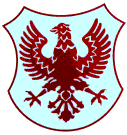 Številka: 3/2017Datum: 29. 8. 2017ZAPISNIK17. redne seje Sveta KS Bratov Smuk, ki je bila 29. 8. 2017 ob 19.00 uri v prostorih Krajevne skupnosti, Bratov Smuk, Likozarjeva ulica 29, Kranj.Prisotni: Manja Zorko, Tina Žalec Centa, Lado Likar (zapustil sejo pri obravnavi druge točke), Stanislav Rupnik, Rudolf KukovičOdstotni: Jasminka Kočevar, Aleksandar AndričDNEVNI RED:Pregled in potrditev zapisnika 16. redne seje KSPotrditev finančnega načrta za leto 2018Pobude in predlogi krajanovVprašanja, predlogi in pobude članov sveta KSAd.1Pregled in potrditev zapisnika 16. redne seje KSNa zapisnik 16. redne seje KS ni bilo pripomb. Zapisnik je bil potrjen s 4 glasovi ZA in 1 vzdržanim glasom.Ad.2Potrditev finančnega načrta za leto 2018Predsednica KS je predstavila Svetu predlog finančnega načrta za leto 2018.Cilji, ki jih s predloženim finančnim načrtom naše krajevne skupnosti želimo doseči, so naslednji:nadaljnja skrb za okolje v katerem živimo; zadovoljstvo krajanov;organizacija prireditev;z izdajanjem krajevnega glasila Bilten želimo obveščati krajane o vsem pomembnem, nadaljevati z izvajanjem delavnic za otroke Smukarije in organizacije krajevnega praznika Smukfest, ter sodelovati pri čistilni akciji;skrbeti za vzdrževanje doma krajevne skupnosti Bratov Smukglavnino sredstev pa bomo namenili tekočemu vzdrževanju športnega igrišča ter nakupu otroških igral.Na strani odhodkov: Celotno planirani odhodki krajevne skupnosti Bratov Smuk za leto 2018 so v primerjavi z oceno realizacije leta 2017 višji, predvsem iz naslova nakupa otroških igral na proračunski postavki Zelene površine, otroška igrišča.Na strani prihodkov: Glavnino lastnih prihodkov predstavlja najemnina poslovnih prostorov (s strani Majde Đuran, lastnice frizerskega salona in računov Špela Peternelj, najemnik poslovnega prostora št. 1). Lastni prihodki predstavljajo 17 % vseh prihodkov.Transferni prihodki s strani Mestne občine Kranj: - osnovna dejavnost- organizacija prireditev               - sejnineTransferni prihodki predstavljajo 83 % vseh prihodkov.Sklep 1: Svet KS sprejme finančni načrt Krajevne skupnosti bratov Smuk za leto 2018.Glasovanje: Od 4 prisotnih članov Sveta KS so 4 glasovali ZA predlagan sklep. Sklep je bil sprejet.Ad.4Vprašanja, predlogi in pobude članov sveta KSProblem intervencijskih poti v krajevni skupnostiLado Likar izpostavi problem na intervencijski poti na Ulici Lojzeta Hrovata, kjer naj bi prihajalo do neupravičenega odstranjevanja količkov za neintervencijsko uporabo in do težav pri odstranjevanju količka, ko naj bi prišlo do intervencije. Zahteva postavitev potopnih količkov.Rudolf Kukovič izpostavi problem neupravičene uporabe intervencijske poti za bloki TV 2, 4. Manja Zorko predstavi problem neupravičene uporabe intervencijske poti za bloki TV 10, 12. Problem je že bil predan v reševanje Medobčinskem inšpektoratu.Člani Sveta ugotavljajo, da je moč zaznati okrepljeno prisotnost redarjev v naši krajevni skupnosti, ki nadzirajo tudi uporabo intervencijskih poti in nameščenost količkov. Predlagajo, da zaradi izpostavljenih primerov problemov na več lokacijah, redarska služba izvaja obhode in nadzor tudi v večernih urah.Sklep 2: Svet KS bratov Smuk daje pobudo redarski službi MOK, da opravlja obhode in nadzor v KS bratov Smuk tudi v poznih urah do 22. ure.Glasovanje: Od 4 prisotnih članov Sveta KS so 4 glasovali ZA predlagan sklep. Sklep je bil sprejet.Problematika odjemnih mest in zamakanje v garažahRudolf Kukovič predstavi problematiko odlaganja odpadkov na odjemnih mestih, namenjenih za TV 2, 4 in na slabo vzdrževane garaže, kjer prihaja do zamakanja.Postavitev tabel »prepovedano za pse« na otroških igriščihS strani krajanke smo dobili pobudo za postavitev tabel na otroških igriščih, ki bi prepovedovale vstop psov na igrišče, saj naj bi se dogajalo, da psi nenadzorovano in spuščeno tekajo med otroci na igrišču.Svet KS predlaga, da se v sklopu obnove otroških igrišč, ki se predvideva v letu 2018, vključi tudi postavite opozorilnih tabel.Ureditev pasjega parkaSvet KS se je seznanil s predlogom postavitve pasjega parka v bližini naše krajevne skupnosti in takšno postavitev pozdravlja.Ukinitev prehoda za pešce na cesti Jake PlatišaSvet KS se je seznanil z odločbo Mestne občine Kranj, Urada za gospodarstvo in gospodarske javne službe, s katero je odrejeno, da se na Cesti Jaka Platiše ukine prehod za pešce čez štiripasovno cesto. Odločitev Mestne občine Kranj za ukinitev temelji na zapisniku Medobčinskega inšpektorata Kranj, v katerem inšpektor ugotavlja neskladnost prehoda za pešce z Zakonom o cestah, saj nesemaforizirani prehodi za pešce na cestah z dvema ali več prometnimi pasovi za vožnjo v eno smer niso dovoljeni.Da se omenjeni prehod za pešce odstrani naj bi bilo tudi mnenje Sveta za preventivo in vzgojo v cestnem prometu.Krajevna skupnost Bratov Smuk o načrtovani ukinitvi prehoda ni bila obveščena in pozvana za podajo mnenja, kot je to navedeno v odločbi Mestne občine Kranj, ampak je bila le obveščena s to odločbo o odločitvi za odstranitev. Ukinitve prehoda Svet Krajevne skupnosti na svoji seji ni obravnaval in ni podajal pozitivnega mnenja k ukinitvi oziroma sklepa, s katerim bi se strinjal s to ukinitvijo.Zato obsojamo navedbe v medijih, da se je Krajevna skupnost Bratov Smuk strinjala s to ukinitvijo.Seja se je zaključila ob 20.10 uri.Zapisnikarica:MANJA ZORKOPredsednica sveta KS Bratov SmukTINA ŽALEC CENTAPriloge k zapisniku:Finančni načrt KS bratov Smuk za leto 2018Obrazložitev finančnega načrta KS bratov Smuk za leto 2018Odločba MOK, št. 371-200/2017-1 (46/07) – ukinitev prehoda za pešce na cesti LZ 183582 Cesta Jaka Platiše – Planina IIMESTNA OBČINA KRANJKrajevna skupnostBRATOV SMUKLikozarjeva ulica 29,4000 Kranj